Temat: Trzy dymy.Zabawa z wykorzystaniem rymowanki. Wspólnie z dzieckiem dzielimy tekst na sylaby z jednoczesnym wyklaskiwaniem:„Każ-dy To-mek ma swój do-mek”.Zabawa ruchowa „Droga do domu”.Układamy  na podłodze krete ścieżki ze sznurków, tasiemek itp. Dziecko porusza się swobodnie po mieszkaniu w rytm muzyki, gdy muzyka cichnie ustawiaja się przed wybraną ścieżką  ipróbuje przejśc, tak żeby z niej nie spaść.Słuchanie wiesza H. Bechlerowej  „Trzy dymy”Jeden dym -  brodaty, siwyurwał się z lokomotywy.Płynął miedzą, łąką płynął,ujrzał chatkę pod olszyną.Na kominie tej chateńkitańczył dymek - mały, cienki.To się zginał to podskoczył, a niebieski miał warkoczyk.Jak dym machnął kartą czarną, tak z komina dymek zgarnął.Frunął  w górę potem nisko wpadły oba w kartoflisko.A tam wyszedł im naprzeciwnieznajomy dymek trzeci.Wybiegł z bruzdy niedaleko,gdzie ziemniaki dzieci pieką.Przywitał się z tym brodatymi z niebieskim dymkiem z chaty.I w jesiennym domku szłynad polami dymy trzy.Rozmowa n/t wiersza:Ile było dymów?Skąd był pierwszy dym?Gdzie tańczył drugi dymek?Skąd nadleciał trzeci dym?Układanie obrazków dymów według kolejności pojawiania się w wierszu.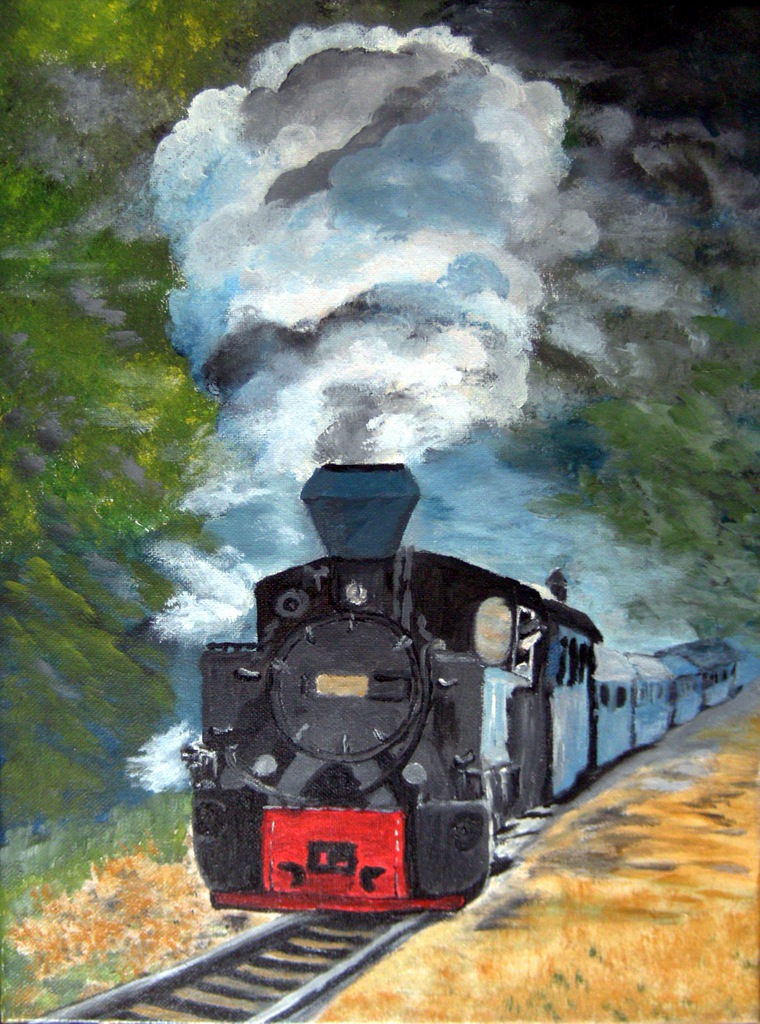 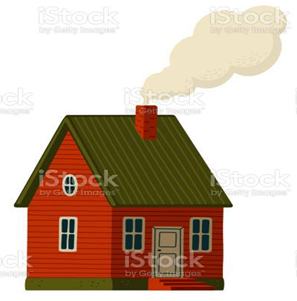 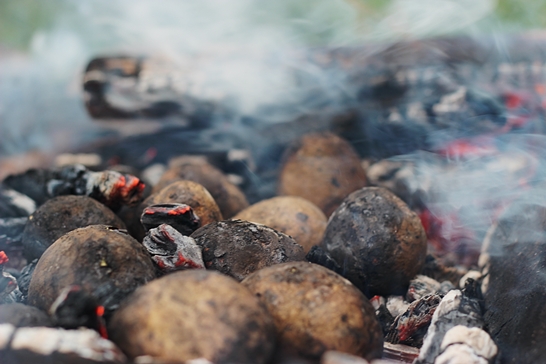 Rysowanie domu po śladzie. 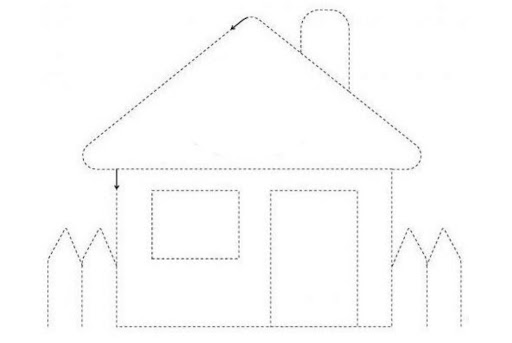 Zapraszam do wspólnej zabawy muzyczno ruchowej przy piosence „Ręce do góry”https://www.youtube.com/watch?v=OmAZquWgp9ACieplutko pozdrawiam i życzę owocnej pracy